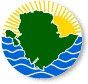 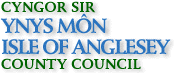 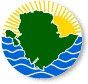 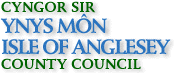 Grwp Cyswllt Cofnodion – 24 Ebrill, 2018, 1.30 – 3.30. AelodauLlinos DaviesHenry JonesGwyn WilliamsLlyr ReesAlan MacDonaldCylch Gorchwyl.Aelodaeth  - 1 pob dalgylch a swyddogion addysg.Dalgylchoedd i enwebu gyda phob cynrychiolydd yn gweithredu am gyfnod hyd at 2 blynedd.Swyddog addysg i gadeirio.Cyfarfodydd - pob hanner tymor tuag wythnos a hanner cyn cyfarfodydd arfer da.Amcan - fforwm i drafod materion strategol / arweinyddol ysgolion.Adrodd i benaethiaid - drwy gyfarfodydd y dalgylchMaterionCynrychiolwyr.EitemPwyntiau trafod / PenderfyniadPwy I weithreduPresennolHenry Jones, Llyr Rees, Alan MacDonaldGareth Jones, Gwyneth Hughes, Meinir Hughes (GwE)YmddiheuriadauGwyn Williams, Llinos DaviesCofnodion Materion yn codiAethpwyd drwy cofnodion 14 Tachwedd 2017 gan gynnal sgwrs am dderbyn plant yn dymhorol.Enwebu cynrychiolwyrGweler tabl isod.Rhaglen Cyfarfod arfer daTrafodwyd yr agenda.Bydd angen I’r penaethiaid ddarllen y ddogfennaeth gan mae sessiwn codi cwestiynau sydd gyda Idris Parry. Hefyd gwelwyd mae da o beth buasai darparu taflen I bawb gallu cofnodi unrhyw gwestiwn I’r cyfrannwyr ystyried ar ol y cyfarfod. Buasai’r daflen yn gallu casglu unrhyw faterion I’w trafod I’r dyfodol.GJ darparu taflen.ModerneiddioTrafodwyd yr ardaloedd canlynol-Bodffordd / Corn Hir / HenblasGraig/TalwrnBiwmares/LlangoedYsgol Santes DwynwenBand B / StrategaethHygyrchedd.Comisiynydd Plant CymruAngen llunio strategaeth yn dilyn cyhoeddi adroddiad y Comisiynydd ar sicrhau hygyrchedd yr adeilad I ddisgyblion mewn cadair olwyn. Bydd strategaeth yn cynnwys cyhoeddi cynlluniau ysgolion unigol ar gwefan y Cyngor ac fe ystyrir darapru model I’w ddilyn.GJ I ddanfon yr adroddiad er gwybodaeth I’r ysgolion.Menter MonTeli Mon. Cytunwyd I Henry Jones weithredu fel cynrychiolydd yr Awdurdod gyda’r grwp yma.Grwp TGChCyfarfod nesaf – 10 Mai. Gwyn Pleming yn cynrychioli’r cynradd.Fforwm MynediadDim cyfarfod ers y tro diwethafFforwm UndebauRhannwyd cofnodion 22 Mawrth 2018.GDPRCyngor angen penderfynnu ar y ffordd ymlaenCLGRhannwyd un Oriel Mon a’r LlyfgelloeddGJ I ddanfon allan.TREFN AWDIT RHEOLAETHOLAddysg Mon. Bydd yr Awdurdod yn hyrwyddo defnydd o’r awdit yma fel arf arfarnu rheolaethol I’r ysgolion.Negeseuon AddysgMONWedi dod yn amlwg nad yw AddysgMon yn cynhyrchu ebyst I ddweud fod materion wedi eu postio I’r safle.GJ I ddanfon ebost yn tynnu sylw penaethiaid I amryw o negeseuon.Profiad GwaithRhannwyd taflen y Cyngor am sylwadau. GJ i’w ddanfon I’r uwchradd.DatblygiadauCafwyd trafodaeth gyda Gwyneth a Meinir am ddatblygiadau diweddar yn y maes asesu a tracio datblygiad disgyblion. Cytunodd pawb mae da o beth buasai sicrhau fod dyddiadau HMS 18 19 yn canolbwyntio ar yr agweddau yma drwy gydweithio ar draws ysgolion.GwE a’r Awdurdod I gynnig arweiniad. Dyddiau HMS 18 19Diwrnod 1 – 3 Medi; ysgol ganologDiwrnod 2 – 5 Tachwedd. CydweithioDiwrnod 3 – 4 Mawrth CydweithioDiwrnod 4 – 3 Mehefin CydweithioDiwrnod 5 – 22 Gorffennaf (gellir trefnu nosweithiau gwyll yn lle’r diwrnod yma.Trafodaeth yng Nghyfarfod Arfer Da, 21 Mehefin ar y defnydd.Cyfarfodydd nesaf7 Mehefin 2018 am 1.30 yn yr Adran Dysgu.GRWPCYNRYCHIOLYDDEnwebiadau.Fforwm iaithGareth Owen, KingslandDim angenBwrdd Trawsnewid AddysgNia Thomas, Ffrwd WinDim angenAsiantaeth CelfyddydauGwyn Pleming, LlanfairDim angenDefnyddwyr GwERhys Roberts, BodfforddDim angenFforwm ysgolion1.Tristan Roberts, Kingsland, 2. Rhys Roberts, Corn Hir.3.Ysgolion bach – Delyth Roberts, Llanbedrgoch/Angen 1Grŵp Cyswllt Coleg BangorGwyneth Môn Hughes yn mynychu cyfarfodyddDim angenWilliam MathiasSion Glyn Pritchard, MorswynDim angenGrŵp CynhwysiadBethan Jones, AmlwchGwyn Williams, Llanfawr.Meinir Roberts, Y GraigDim angenFforwm MynediadHenry JonesLlyr ReesDim angenGrwp Iechyd a Diogelwch1.Emyr Williams, Dalgylch Caergybi2.Gafyn Lloyd Jones, Dalgylch Y Borth3.Tegwen Morris, Dalgylch Amlwch4.Meinir Roberts, Dalgylch Llangefni5.Henry Jones, Dalgylch BodedernDim angenCYSAGAlison JonesManon WilliamsDim angen